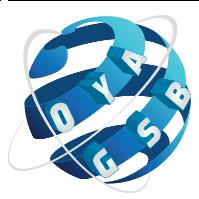 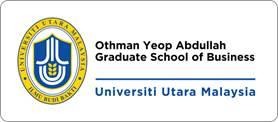 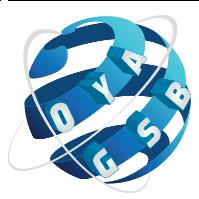 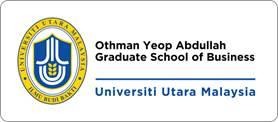 APPLICATION FORM FOR MBM INTERNSHIP/WORK PLACEMENT (ODMX6996) AND BUSINESS CONSULTANCY PROJECT (ODMZ6146)Name:Matric No.:Semester:E-Mail:Telephone:INTERNSHIP or WORK PLACEMENT (Please Circle)BUSINESS CONSULTANCY TOPIC/AREA :INTERNSHIP or WORK PLACEMENT (Please Circle)BUSINESS CONSULTANCY TOPIC/AREA :INTERNSHIP or WORK PLACEMENT (Please Circle)BUSINESS CONSULTANCY TOPIC/AREA :INTERNSHIP or WORK PLACEMENT (Please Circle)BUSINESS CONSULTANCY TOPIC/AREA :Proposed Supervisor:SUPERVISOR (Please Tick)	Signature and stamp :	Date :Agree	DisagreeSUPERVISOR (Please Tick)	Signature and stamp :	Date :Agree	DisagreeSUPERVISOR (Please Tick)	Signature and stamp :	Date :Agree	DisagreeSUPERVISOR (Please Tick)	Signature and stamp :	Date :Agree	Disagree   ENDORSEMENT BY MBM DIRECTOR   ENDORSEMENT BY MBM DIRECTOR   ENDORSEMENT BY MBM DIRECTOR   ENDORSEMENT BY MBM DIRECTORENDORSED/NOT ENDORSEDSignature and stamp : MBM DirectorENDORSED/NOT ENDORSEDSignature and stamp : MBM DirectorENDORSED/NOT ENDORSEDSignature and stamp : MBM DirectorDate :APPROVAL BY DEANAPPROVAL BY DEANAPPROVAL BY DEANAPPROVAL BY DEANAPPROVED/NOTAPPROVEDSignature and stamp :Dean OYAGSBAPPROVED/NOTAPPROVEDSignature and stamp :Dean OYAGSBAPPROVED/NOTAPPROVEDSignature and stamp :Dean OYAGSBDate :